Ansökan om ersättning vid CWD-provtagning på hägnad kronhjort Du får ersättning för den köttförlust som du får om du behöver skjuta djuren i halsen istället för i huvudet vid provtagning av Chronic Wasting Disease (CWD), även kallat avmagringssjuka. Jordbruksverket betalar ut 400 kr per djur som drabbats av köttförlust. Du kan också få ersättning för att ta skedprov. Jordbruksverket betalar ut 300 kr per skedprov. Följande uppgifter måste fyllas i för att du ska få ersättning.Namn:Adress: Tel nr:Bankgiro/Bankkontonummer (Clearing nr och kontonummer):Undertecknad begär utbetalning för provmaterial.UnderskriftSkicka detta ifyllda brev i ditt svarskuvert till:JordbruksverketEnheten för häst, fjäderfä och vilt551 82 Jönköping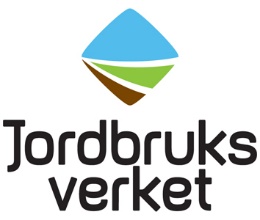 2019-03-06Enheten för häst, fjäderfä och viltSkedprov/Köttförlust/Både ochDatumHägnnnummerProv 1Prov 2Prov 3Prov 4Prov 5